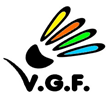 SexeN° LicenceClassementClassementTableau souhaitéTableau souhaitéPartenaire DoublePartenaire MixteSexeN° LicenceDoubleMixteDoubleMixteNom + Club + N° de licenceNom + Club+ N° de licencePRIXExemple : SANTA CRUZM00001R4R4xxPère Fouettard + Pôle S + 00003Mère Noël + Pôle N + 00002Sandrine DESMERGERF6788853P10P11P10/D9Roger ALVES - BCRD - 690130912Mathieu ALVESH6784055D9P11P10/D9Alain COURTY - ABBC - 685631112Nicolas FALGUERAH438714R6D7D8/D7Eve LANCELLOTTI - BCRD - 650542812Eve LANCELLOTTIF6505428D8D7D8/D7Nicolas FALGUERA - BCRD - 43871412Valérie GUEDONF258900P12P12P10/D9Aurélien LEPRIEUR - BCRD - 0048874112Jean SIMONETH554589R5D7R6/R5/R4Abdul ADU SHUKUR - BCRD - 671417412Michael TELLIEZH6613389D9P11P10/D9Germain DANG - VGF28 - 06844134 12Stanley DEBARREH6917686P12P12P10/D9Nadia CHABAUD - BCRD - 0690128712Nadia CHABAUDF6901287P12P10P10/D9Stanley DEBARRE - BCRD - 0691768612Lise LAGARDEF553376P10P10P10/D9Abdul ADU SHUKUR - BCRD - 671417412Romuald LERCIERH6648028D9D9P10/D9Milène BRULARD - BCRD - 673219312Lionel REGNAH6589705D9P10P10/D9Roger ALVES - BCRD - 0690130912Tony JOLYH236317D7D7D8/D7D8/D7Jérôme MARECHAU - BADB28 - 00327429X16Roger ALVESH6901309P10D9P10/D9P10/D9Lionel REGNA - BCRD - 6589705Sandrine DESMERGER - BCRD - 678885316Aurélien LEPRIEURH488741D8D9D8/D7P10/D9Rémy POINSOT - VSF - 06833771Valérie GUEDON - BCRD - 0025890016Laurent AUGER H320427D9D9 P10/D9P10/D9Vincent CAMILOTTO - BCRD - 00255727 Elsa LAVOISE - BCRD - 06732190 16Vincent CAMILOTTOH255727D9P11P10/D9NC/P12/P11Laurent AUGER - BCRD - 00320427Sandra GOGUEL - ASTBAD - 0020012416Elsa LAVOISEF6732190D8P10D8/D7P10/D9Milène BRULARD - BCRD - 06732193Laurent AUGER - BCRD - 0032042716Milène BRULARDF6732193D9P10D8/D7P10/D9Elsa LAVOISE - BCRD - 06732190Romuald LERCIER - BCRD - 0664802816Abdul ADU SHUKURH6714174D9P10R6/R5/R4P10/D9Jean SIMONET - BCRD - 00554589Lise LAGARDE - BCRD - 55337616=272